  LE ROGAMOS RELLENE ESTE BOLETÍN Y LO ENVIE POR FAX O E-MAIL AL HOTEL ELEGIDO: 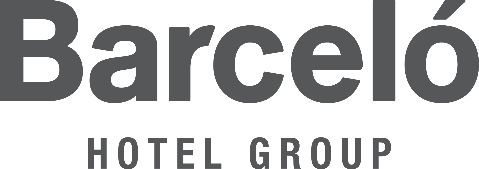 DATOS PERSONALESDATOS PERSONALESDATOS PERSONALESDATOS PERSONALESDATOS PERSONALESDATOS PERSONALESDATOS PERSONALESDATOS PERSONALESDATOS PERSONALESDATOS PERSONALESNOMBRENIFDIRECCIÓNLOCALIDADLOCALIDADPROVINCIAC. POSTALC. POSTALTELÉFONOFAX.e-MAILe-MAILDATOS PARA FACTURAR EMPRESA O PARTICULARDATOS PARA FACTURAR EMPRESA O PARTICULARDATOS PARA FACTURAR EMPRESA O PARTICULARDATOS PARA FACTURAR EMPRESA O PARTICULARDATOS PARA FACTURAR EMPRESA O PARTICULARDATOS PARA FACTURAR EMPRESA O PARTICULARDATOS PARA FACTURAR EMPRESA O PARTICULARDATOS PARA FACTURAR EMPRESA O PARTICULARDATOS PARA FACTURAR EMPRESA O PARTICULARDATOS PARA FACTURAR EMPRESA O PARTICULARNOMBREDIRECCIÓNLOCALIDADLOCALIDADPROVINCIAC. POSTALC. POSTALTELÉFONOFAX.e-MAILe-MAILHOTELES. Precios habitación y día - IVA incluido  (Marque con una X su elección)HOTELES. Precios habitación y día - IVA incluido  (Marque con una X su elección)HOTELES. Precios habitación y día - IVA incluido  (Marque con una X su elección)HOTELES. Precios habitación y día - IVA incluido  (Marque con una X su elección)HOTELES. Precios habitación y día - IVA incluido  (Marque con una X su elección)HOTELES. Precios habitación y día - IVA incluido  (Marque con una X su elección)HOTELES. Precios habitación y día - IVA incluido  (Marque con una X su elección)HOTELES. Precios habitación y día - IVA incluido  (Marque con una X su elección)HOTELHOTELHOTELUBICACIÓNUBICACIÓNUBICACIÓNHAB. INDIVIDUALCON DESAYUNO BUFFETHAB. DOBLECON DESAYUNO BUFFETBarceló Granada Congress 5*(Sede oficial del FORO)granadacongress.res@barcelo.comBarceló Granada Congress 5*(Sede oficial del FORO)granadacongress.res@barcelo.comC/ Maestro Montero, nº 12. 18004-GranadaC/ Maestro Montero, nº 12. 18004-GranadaC/ Maestro Montero, nº 12. 18004-Granada80 €90 €Occidental Granada 4*granada.jrec@allegrohotels.comOccidental Granada 4*granada.jrec@allegrohotels.comC/ Alhamar nº 46.  18004-GranadaC/ Alhamar nº 46.  18004-GranadaC/ Alhamar nº 46.  18004-Granada60 €60 €Allegro Granada 4*granada.jrec@allegrohotels.comAllegro Granada 4*granada.jrec@allegrohotels.comAvda de Pulianas nº 10. 18012– Granada Avda de Pulianas nº 10. 18012– Granada Avda de Pulianas nº 10. 18012– Granada 60 €60 €RESERVARESERVARESERVARESERVARESERVARESERVARESERVARESERVANºHABITACIONESTIPO HABITACIONFECHA ENTRADAFECHA SALIDAPRECIO POR HABITACIONPRECIO POR HABITACIONX Nº NOCHESTOTAL IMPORTE A PAGARTOTAL IMPORTE A PAGARFORMA PAGOTransferencia a favor del Hotel seleccionado. Indicando código de evento XIV FECIESBANCO: BBVA / ES20 0182 4899 1402 0152 7476 / Barceló Granada Congress *****BANCO: BBVA / ES68 0182 4899 1802 0152 7483 / Occidental Granada ****BANCO: BBVA / ES22 0182 4899 1102 0152 7490 / Allegro Granada ****       (Por favor envíe una copia de la transferencia por fax o e-mail junto con este formulario)TARJETA DE CRÉDITO Autorizo a Barceló Arrendamientos hoteleros S.L. a cargar la cantidad de ___________ € mediante mi tarjeta:  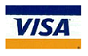 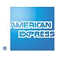 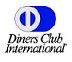 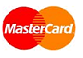 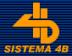 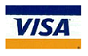 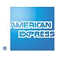 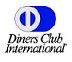 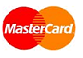 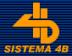 	         	         	         			TITULAR______________________________________________NUMERO DE TARJETA____________________________________ FECHA DE CADUCIDAD______________________ CVV _________Barceló Granada Congress *****Occidental Granada ****Allegro Granada ****        Teléfono 958187600Fax 958187601E-mail: granadacongress.res@barcelo.comTeléfono 958290303 Fax 958805508E-Mail: granada.mos2@occidentalhotels.com    Teléfono 958163000 Fax 958163001E-Mail: granada.mos2@allegrohotels.com        